Для вас, родители!Терроризм – это боль, одинаковая для всех. Террористы творят бесчинства. Надо всему миру подняться против терроризма. Скорее всего, Вам не придется столкнуться с этим страшным злом, но, к сожалению, угроза терактов существует, и лучше всего быть к ней готовым.Цель данных рекомендаций — помочь гражданам правильно ориентироваться и действовать в экстремальных и чрезвычайных ситуациях, а также обеспечить создание условий, способствующих расследованию преступлений.Обращайте внимание на подозрительных людей, предметы, на любые подозрительные мелочи. Сообщайте обо всем подозрительном сотрудникам правоохранительных органов.Особенно остерегайтесь людей, одетых явно не по сезону.Остерегайтесь людей с большими сумками и чемоданами, особенно, если они находятся в месте, не подходящем для такого багажа.Будьте внимательны, постарайтесь запомнить приметы подозрительных людей, не пытайтесь их останавливать сами – Вы можете стать их первой жертвой.Старайтесь удалиться на максимальное расстояние от тех, кто ведет себя неадекватно, нервозно, испуганно, оглядываясь, проверяя что-то в одежде или в багаже.Никогда не принимайте от незнакомцев пакеты и сумки, не оставляйте свои сумки без присмотра.Ознакомьтесь с планом эвакуации, узнайте, где находятся резервные выходы из здания.Если произошел взрыв, пожар, Вы слышите сильный шум и крики – немедленно приступайте к эвакуации. Предупредите об этом соседей, возьмите с собой документы и деньги. Помещение покидайте организованно. Возвращайтесь в покинутое помещение только после разрешения ответственных лиц.Получив сообщение от руководства или правоохранительных органов о начале эвакуации, соблюдайте спокойствие и четко выполняйте их команды.Старайтесь не поддаваться панике, что бы ни произошло.Если вы обнаружили неизвестный предмет:не подходите близко к нему, немедленно сообщите о находке в полицию.не трогайте, не передвигайте, не вскрывайте обнаруженный предмет;постарайтесь сделать все возможное, чтобы люди отошли как можно дальше от находки;зафиксируйте время обнаружения предмета;обязательно дождитесь прибытия оперативно-следственной группы (помните, что Вы являетесь очень важным очевидцем).Объясните детям, что необходимо сообщать взрослым или сотрудникам полиции:1.    О бесхозных вещах.2.    О подозрительных  предметах в общественном предметах в подъезде, транспорте, дома или в детском саду.Объясните детям, что во всех перечисленных случаях необходимо:  Не трогать, не вскрывать, не передвигать находку. Отойти на безопасное расстояние. Сообщить о находке сотруднику полиции.Обязательно проводите с детьми дома разъяснительные беседы о недопустимости:1.      Пользоваться незнакомыми предметами, найденными на улице или в общественных местах. 2. Брать у незнакомых людей на улице сумки, свертки, игрушки и т.д.Родители! Вы отвечаете за жизнь и здоровье ваших детей.Поэтому первое правило гласит: как можно чаще говорите с детьми, помогайте решать их, пусть даже пустяковые, по вашему мнению, проблемы.  Правило второе: если хотите научить ребенка правилам безопасности, прежде всего сами выполняйте их.Уважаемые родители, помните, что ваш ребенок не всегда может правильно оценить ситуацию, поэтому лучше, если он будет выполнять поручения под бдительным контролем с Вашей стороны.Как защитить детей и подростков от вербовки?С самого раннего возраста устанавливайте со своим ребенком доверительные отношения, чтобы в дальнейшем он рассказывал Вам о своих делах в школе, новых друзьях и обо всем, что происходит в его жизни. Вы должны быть единственным духовным наставником своего ребенка. Обращайте внимание с кем Ваш ребенок общается в интернете и насторожитесь, если кто-то проявляет к нему настойчивый интерес.Проводите с младшего школьного возраста с ребенком беседы о  том, что такое ИГИЛ, радикальный ислам, террористы и т.п. Хорошо посмотреть вместе обучающее видео как вести себя, если вы попали в заложники. Если ваш ребенок заинтересовался исламом – непременно выясните, откуда появился такой интерес? Обращайте внимание на любые изменения в поведении и привычках ребенка.При малейших подозрениях, что кто-то из знакомых странным образом влияет на вашего ребенка – обращайтесь в полицию. Спецслужбами за человеком будет установлено пристальное наблюдение и возможно еще один агент ИГИЛ будет обезврежен.Несколько простых правил, которые помогут снизить риск от попадания ребенка под влияние экстремистов:Разговаривайте с ребенком. Вы должны знать с кем он общается, как проводит время и что еговолнует. Обсуждайте политическую, социальную и экономическую обстановку в мире, межэтнические отношения.Обеспечьте досуг ребенка. Контролируйте информацию, которую получает ребенок. Обращайте внимание, какиепередачи смотрит, какие книги читает, на каких сайтах бывает. СМИ является мощныморудием в пропаганде экстремистов.Помните, когда Вы заводите личные страницы в социальных сетях, что «личная» она довольно условно.Никогда не указывайте там свой номер телефона. Ваши настоящие друзья и так его знают, виртуальные пусть общаются в сети.Ваши фотографии являются достоянием всех, на них можно увидеть состав и благосостояниеВашей семьи, Ваши привычки, по ним грамотный психолог составит психологический портрет и это может повредить вашей дальнейшей карьере или помочь затянуть вас в какое-нибудь сомнительное общество.В интернете нет личного пространства. То, которое Вы считаете своим – «мнимое».МУНИЦИПАЛЬНОЕ ОБРАЗОВАТЕЛЬНОЕ БЮДЖЕТНОЕУЧРЕЖДЕНИЕ ЛИЦЕЙ № 33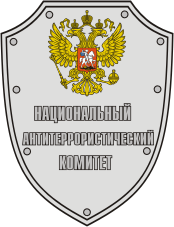 Памятка для родителейпо антитеррористической безопасности.Подготовили:Педагог-психолог Жиглатая Л.Н.Социальный педагог Тулинова Е.А.Таганрог 2019